1. Vypočítajte: - 2 . (- 3) + 12 : (- 4) – 6 : 3 = A:   4			B:  7			C:  1			D:  3		         1 bod2. Určte obvod stola tvaru obdĺžnika s dĺžkami strán 95 cm a 6,5 dm.A:  160 dm		B:  32 dm		C:  320 dm		D:  16 dm	       2 body3. Eva kúpila 4 kg jabĺk za 3,2 €. Koľko stojí 8 kg tých istých jabĺk?A:  6,4 €		B:  0,8 €		C:  9,8 €		D:  3,2 €	         1 bod4. Súčin zlomkov  je čísloA:  		B:  		C:  		D:        	         1 bod5. Marek prečíta za 1 minútu dve strany v knihe. Koľko strán prečíta za 1,5 hodiny?A:  3 strany		B:  12 strán		C:  120 strán		D:  180 strán	       2 body6. Sčítaním uhlov veľkosti 34°92′ a 41°35′ dostanete uhol veľkosti:A:  76°27'		B:  76°127'		C:  75°7'		D:  75°127'	         1 bod7. Na teplomere bolo ráno -3°C, večer 6°C. O koľko stupňov sa zvýšila teplota od rána do večera?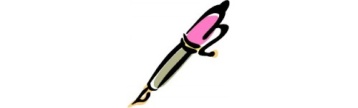 Odpoveď:  Teplota sa zvýšila o .........................°C.					         1 bod8. Určte objem zápalkovej škatuľky s rozmermi 4,5 cm;  2 cm;  1,6 cm.Odpoveď:  Objem zápalkovej škatuľky je ...................................cm3.			       2 body9. V cestovnej kancelárii pracuje 500 zamestnancov, z toho je 45% mužov. Koľko mužov pracuje v cestovnej kancelárii?Odpoveď:  V cestovnej kancelárii pracuje .................................. mužov.			       2 body10. Vyriešte lineárnu rovnicu v množine R:   3.(x + 1) = x + 7.Odpoveď:  Riešením rovnice je číslo ........................... .					         1 bod Rovnica          má jediné riešenie:

A:  	B: 10	C:            	D:  -10	4 body
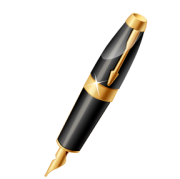 Premeňte:    	a) 3,05 kg      = .............................	g               	1 bod
	b) 2h 12 min = .............................	min	1 bod
	c)17,4 hl        = ..............................l (litrov)	1 bod
Pravouhlý trojuholník má odvesny 8 cm a 6 cm. Jeho prepona je:

A: 100 cm	B: 7 cm	C: 10 cm	D: 12 cm	2 body
Auto spotrebuje 6 litrov benzínu na 100 km. Koľko litrov spotrebuje 
ak prejde 325 km?

A: 195 litrov	B: 54 litrov	C: 30 litrov	D: 19,5 litrov	3 body	
2 murári omietnu stenu chodby školy za 56 hodín. Za koľko hodín
by chodbu omietlo 8 murárov?

A: 224 h	B: 14 h	C: 28 h 	D: 89,6 h	4 body
Bazén s rozmermi dna 25m a 16 m a výškou 2m je napustený 
do    výšky. Koľko litrov vody je v bazéne? 

A: 600 litrov	B: 6. 105 litrov	C: 8. 106 litrov	D: 8. 103 litrov	4 body1. Sčítaním uhlov veľkosti 2851 a 4654 dostaneme uhol veľkosti	A: 7551	B: 7545	C: 7511	D: 7451					1 bod2. Ak obvod obdĺžnika na obrázku je 36 cm, potom strana d meria	A: 15 cm	B: 12 cm	C: 9 cm	D: 6 cm									2 body3. Vypočítajte:   - 4 + 2.- ( - 15) : 3  - 8	A: -10		B: -30		C: 6		D: -12						1 bod4. V pravouhlom trojuholníku sú odvesny dlhé 3 cm a 4 cm. Prepona má veľkosť	A: 7 cm	B: 2 cm	C: 5 cm	D: 6 cm					3 body5. Medzi bežcom, ktorý dobehol tretí od konca a bežcom, ktorý skončil piaty sa umiestnili traja pretekári. Koľko bežcov pretekalo?Odpoveď: Pretekalo .......................... bežcov.							2 body6. Vyriešte rovnicu   .Odpoveď: Riešením rovnice je číslo...................... .						4 body7. Zo 100kg pšenice sa namlelo 75kg múky. Koľko múky sa namlelo zo 130kg pšenice?Odpoveď: Zo 130 kg pšenice sa namlelo...........................kg múky.				4 body8. Zo 160 ton rudy sa vyrobí 24 ton kovu. Koľko percent hmotnosti rudy tvorí odpad?Odpoveď: Odpad tvorí..................%.								3 body